Приложение № 1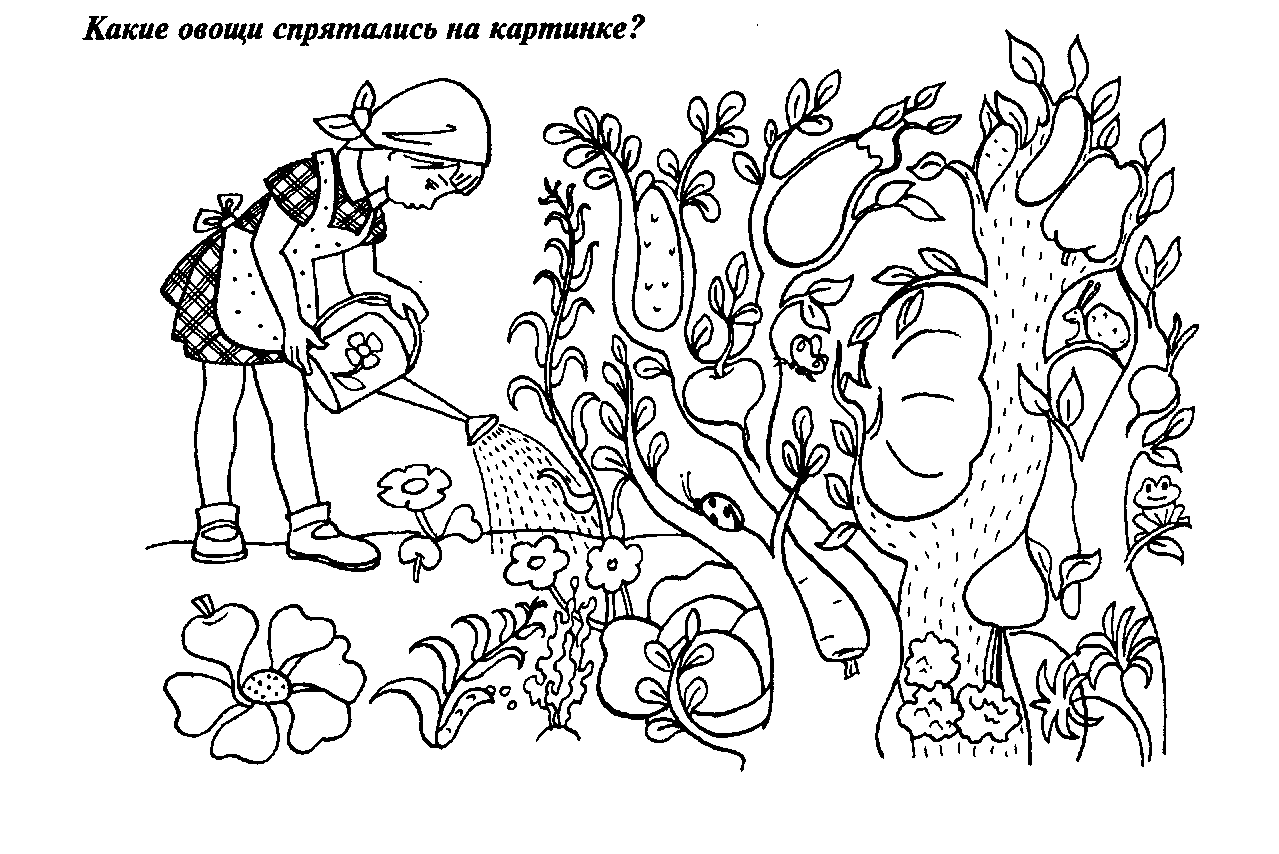 Приложение №2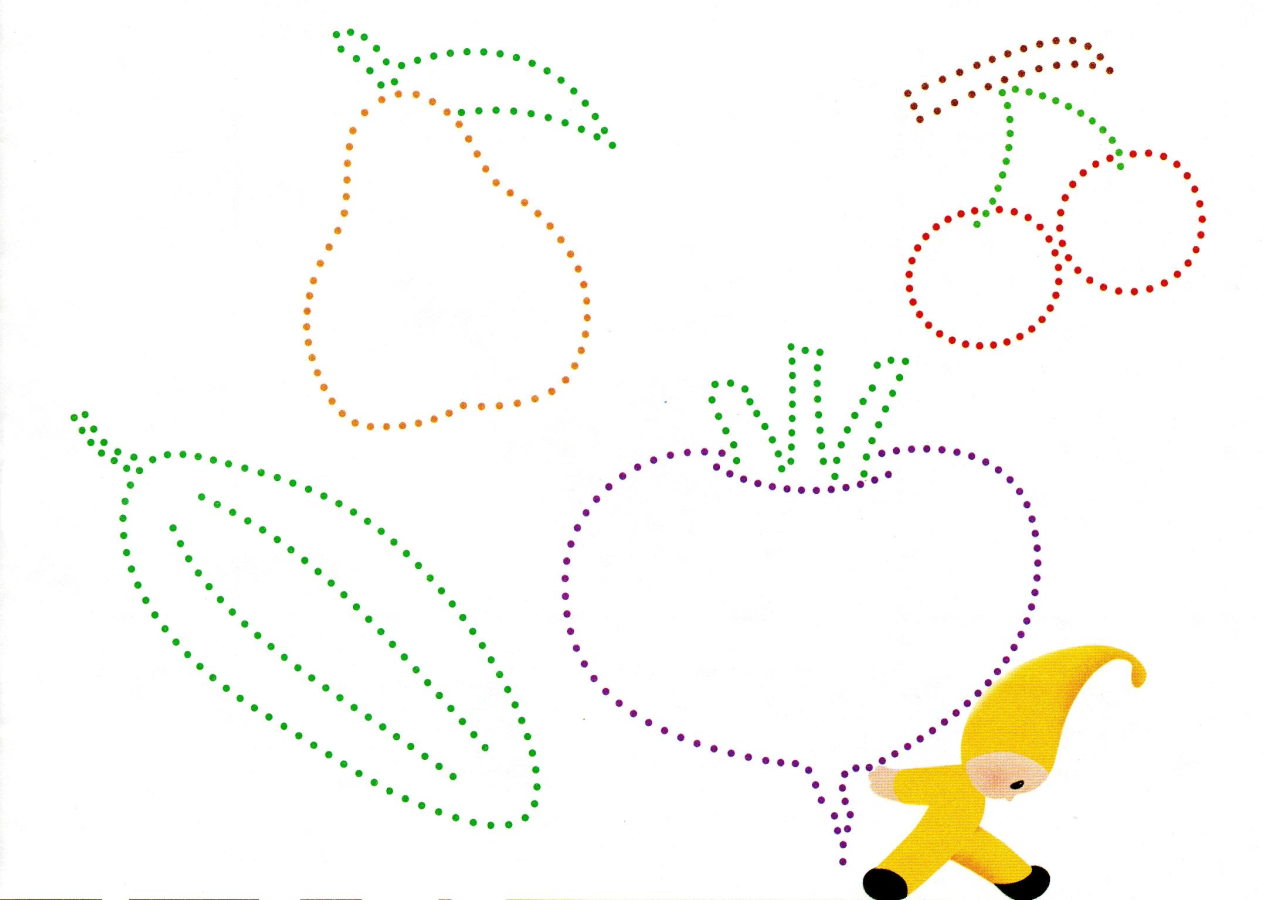 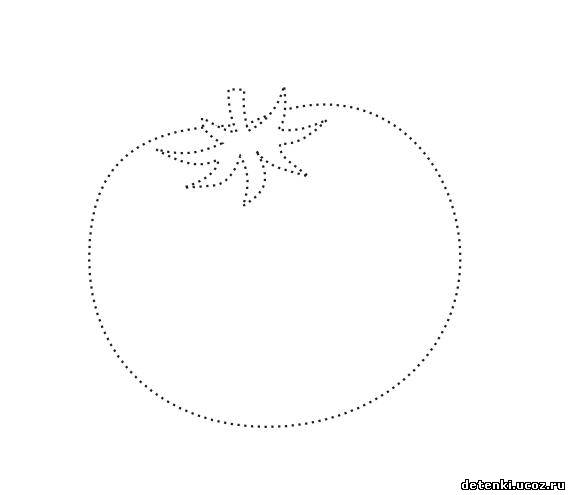 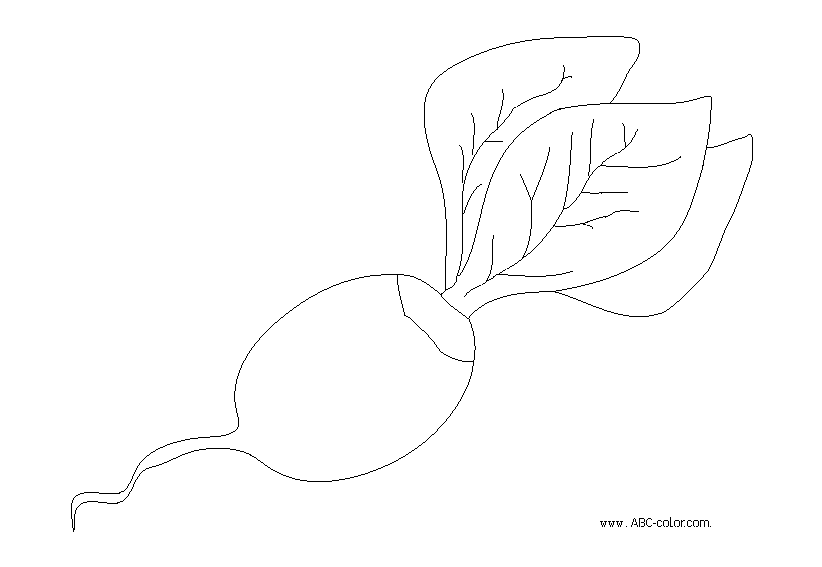 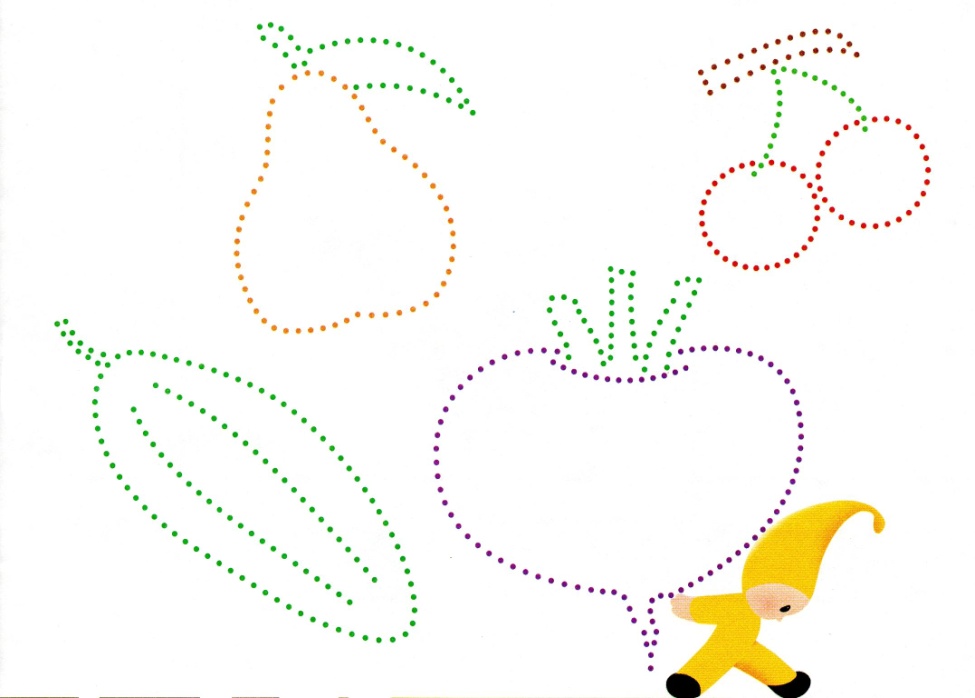 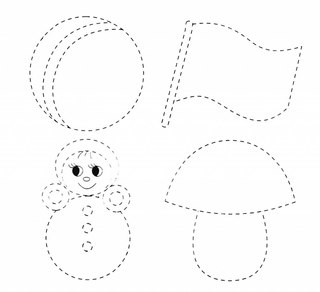 Приложение №3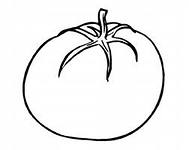 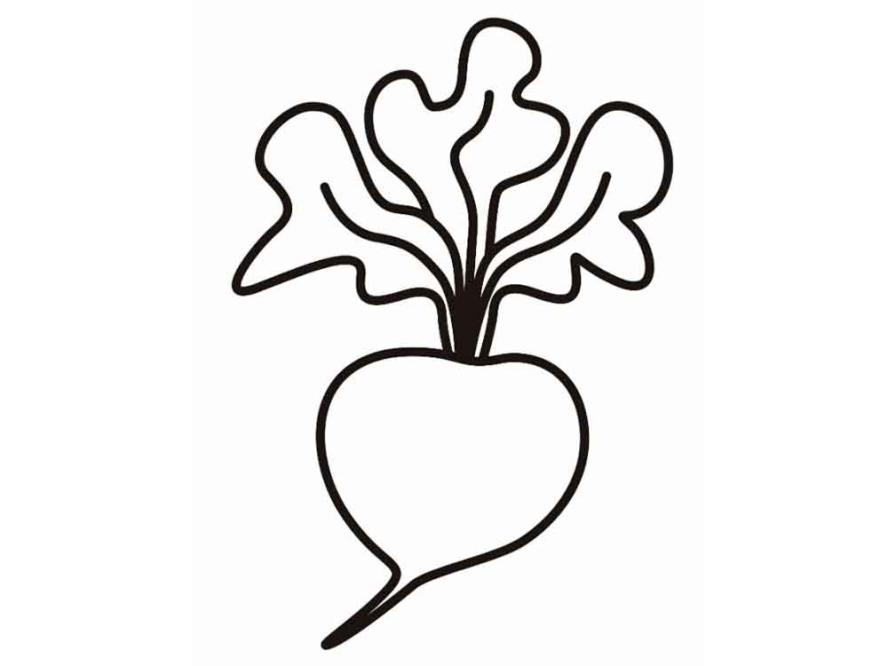 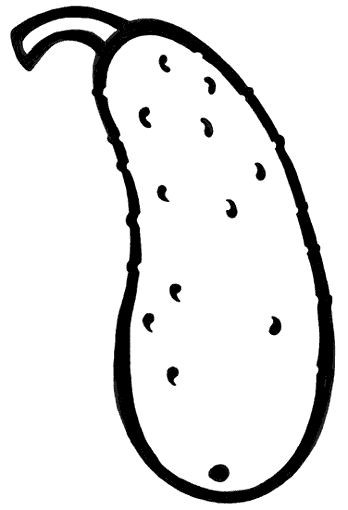 Приложение № 4Инструкционная картаИзготовление мешочка с аппликациейИнструменты, приспособление и принадлежности: игла, ножницы, карандаш, шаблон, нитки.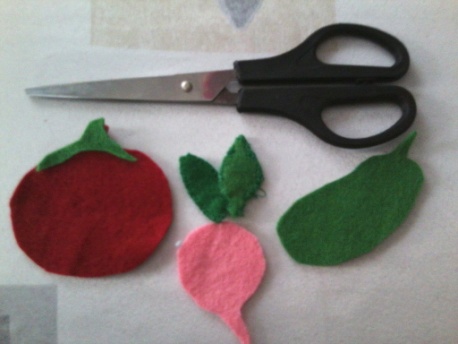 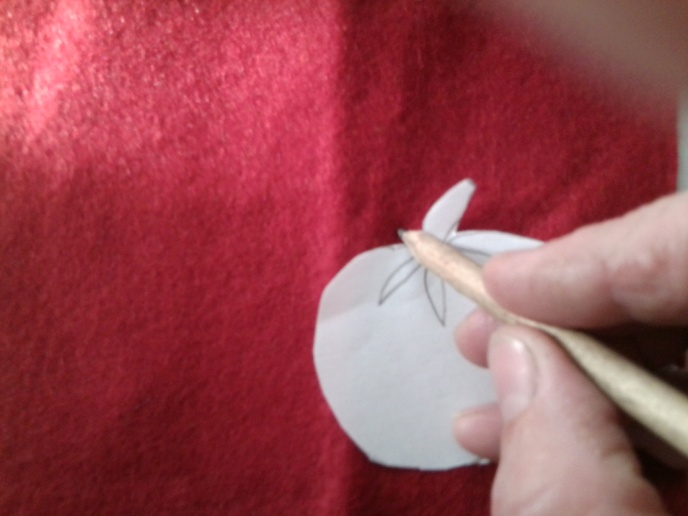 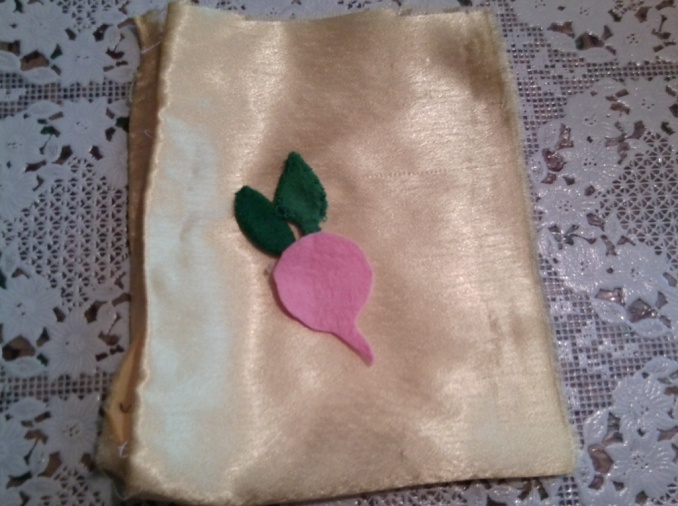                           1                                                          2                                                                                                                                     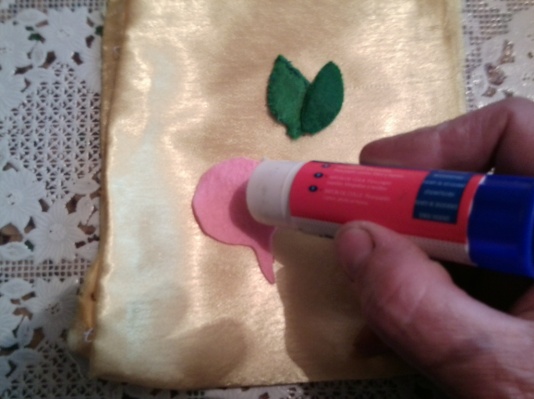                                                                                                                        3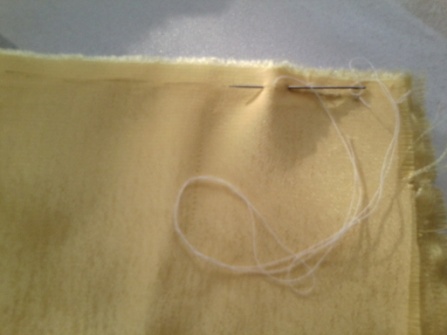                                          4                                                                                                                                                              5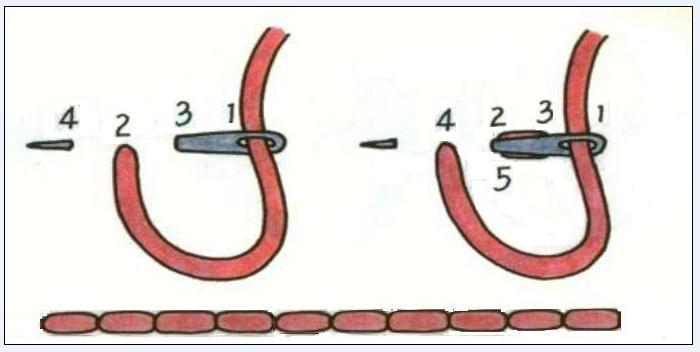                                                                                         Шов «строчка»                                                                                              Приложение №5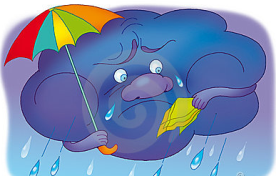 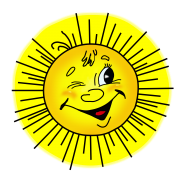 